Key features observed during the site inspection conducted on 06 July 2023 for the proposed Witfontein Solar PV 1 near Viljoenskroon, Free State province: Plate 1: The site (taken towards the north)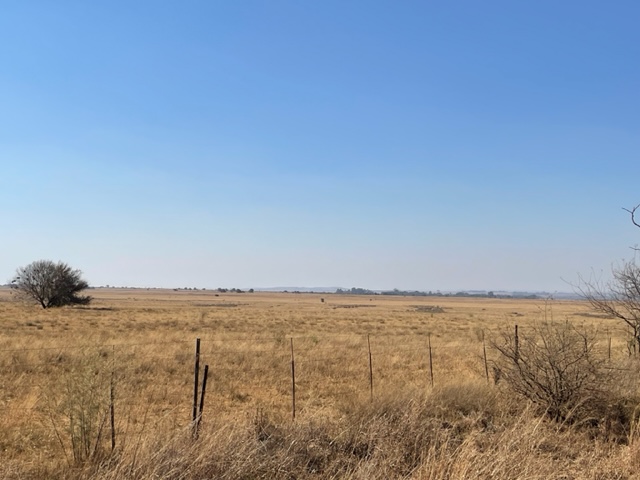 Plate 2: The site (taken towards the north east)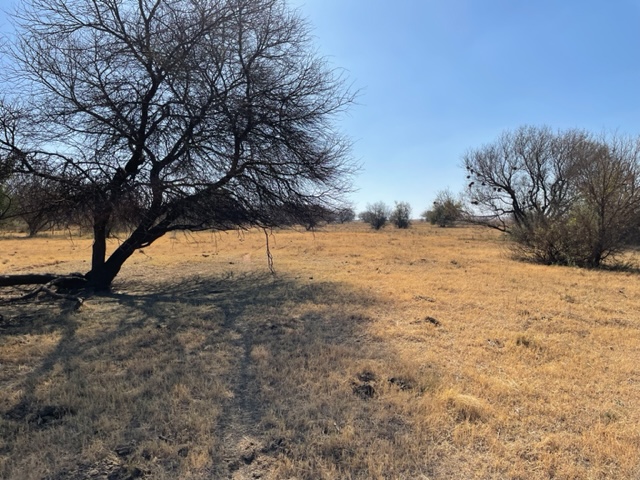 Plate 3: The site (taken towards the east). 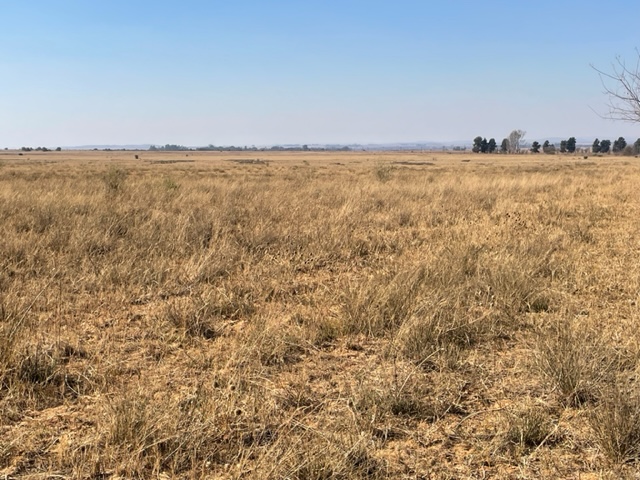 Plate 4: The site (taken towards the south east). 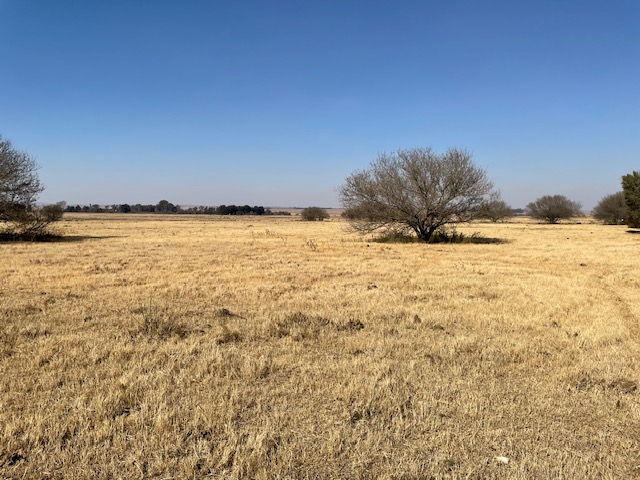 Plate 5: The site (taken towards the south).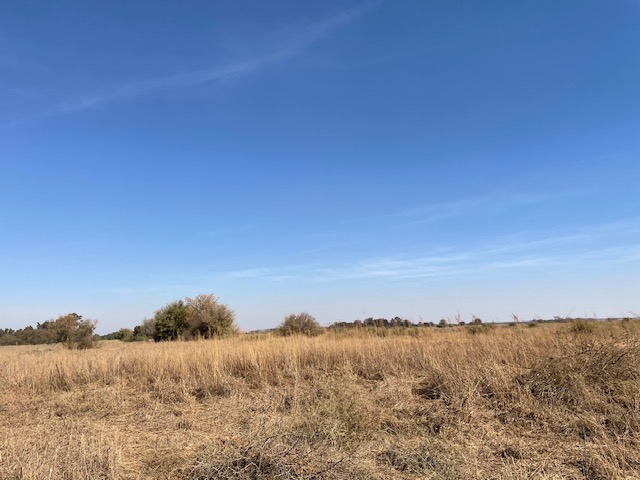 Plate 6: The site (taken towards the south west).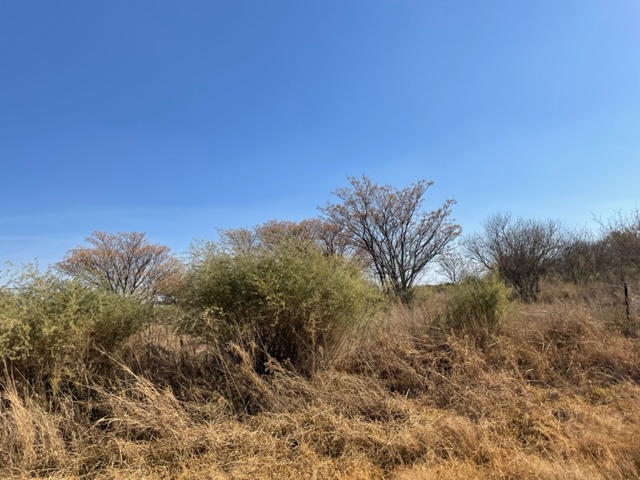 Plate 7: The site (taken towards the west).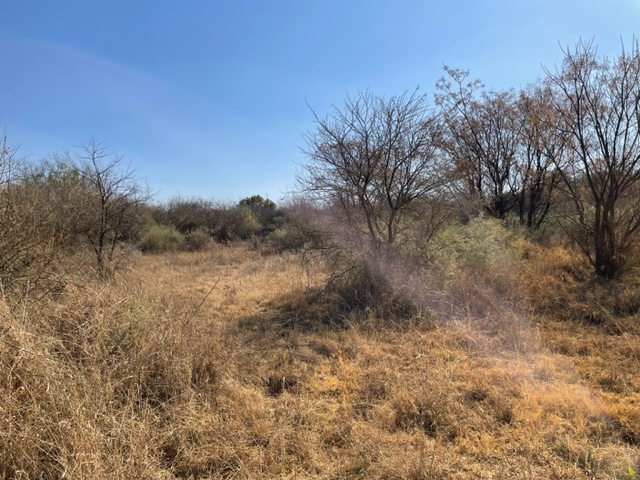 Plate 8: The site (taken towards the north west).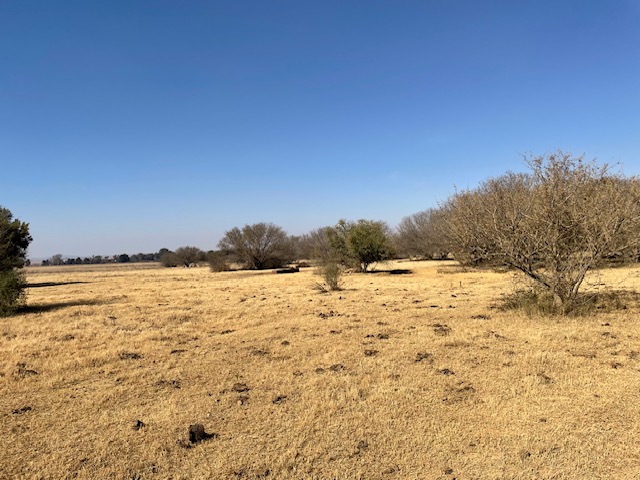 